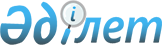 Қазақстан Республикасы Yкiметiнiң 2000 жылғы 29 қарашадағы N 1787 қаулысына толықтырулар енгiзу туралы
					
			Күшін жойған
			
			
		
					Қазақстан Республикасы Үкіметінің 2003 жылғы 27 қарашадағы N 1193 қаулысы. Күші жойылды - ҚР Үкіметінің 2005.04.20. N 367 қаулысымен



      Қазақстан Республикасы Президентiнiң "Қазақстан Республикасының әуе кеңiстігін пайдалану және авиация қызметi туралы" 1995 жылғы 20 желтоқсандағы N 2697 заң күшi бар Жарлығының 
 31-1-бабының 
 1-тармағына және "Азаматтық авиацияны мемлекеттiк реттеу туралы" Қазақстан Республикасының 2001 жылғы 15 желтоқсандағы Заңының 
 10-бабына 
 сәйкес Қазақстан Республикасының Yкiметi қаулы етеді:




      1. "Қазақстан Республикасы өнiмнiң сәйкестiгiн бақылау туралы" Қазақстан Республикасы Үкiметiнің 2000 жылғы 29 қарашадағы N 1787 
 қаулысына 
 (Қазақстан Республикасының ПYКЖ-ы, 2000 ж., N 51, 586-құжат) мынадай толықтырулар енгiзiлсiн:



      көрсетiлген қаулымен бекiтiлген Мiндеттi түрде сертификаттауға жататын өнiмдер мен қызмет көрсетулердiң тiзбесінде:



      "Қазақстан Республикасында мiндеттi түрде сертификаттауға жататын қызмет түрлерiнiң номенклатурасы" деген 20-бөлiм мынадай мазмұндағы жолдармен толықтырылсын:



      "азаматтық авиация саласындағы қызмет көрсетулер, соның iшінде:



      авиациялық техникаға техникалық қызмет көрсету және жөндеу жөніндегі;



      авиациялық қауiпсiздiктi қамтамасыз ету жөнiндегi;



      әуеайлаққа техникалық қызмет көрсету, оны ұстау және жөндеу жөнiндегi;



      ұшуларды жарық техникалық қамтамасыз ету және әуежай, әуеайлақ, аэронавигация объектiлерiн энергиямен жабдықтау жөнiндегі;



      азаматтық әуе кемелерiн, әуежай объектiлерi мен қызметтерiн жанар-жағармай материалдарымен және арнайы сұйықтықтармен қамтамасыз ету жөнiндегi;



      азаматтық әуе кемелерiн, жолаушыларды қабылдау, шығарып салу және оларға қызмет көрсету, қолжүктi, жүктердi, почтаны өңдеу жөнiндегi;



      әуе қозғалысына қызмет көрсету жөнiндегi;



      ұшуларды және авиациялық электр байланысын радиотехникалық қамтамасыз ету жөнiндегi;



      азаматтық әуе кемелерiн және басқа тұтынушыларды арнайы автокөлiк құралдарымен қамтамасыз ету жөнiндегi;



      жолаушылар мен жүк тасымалдарын сату және брондау жөнiндегi;



      азаматтық авиация оқу орындарының қызмет көрсетулерi;



      азаматтық әуе кемелерiн пайдаланушының қызмет көрсетулерi;



      аса жеңіл авиация саласындағы қызмет көрсетулер".




      2. Осы қаулы қол қойылған күнiнен бастап күшiне енедi.

      

Қазақстан Республикасының




      Премьер-Министрі


					© 2012. Қазақстан Республикасы Әділет министрлігінің «Қазақстан Республикасының Заңнама және құқықтық ақпарат институты» ШЖҚ РМК
				